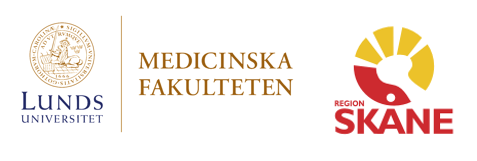 Intyg klinisk tjänstgöring (bifogas ansökan om ALF forskningsutrymme för ST-läkare)Härmed intygas att sökandes namn garanteras klinisk tjänstgöring med X % (ange 50-75%) per år om sökandes namn får tilldelning av ALF forskningsutrymme för ST-läkare.___________________Datum_____________________________________________________Underskrift verksamhetschef/motsvarande______________________________________________________Namnförtydligande 